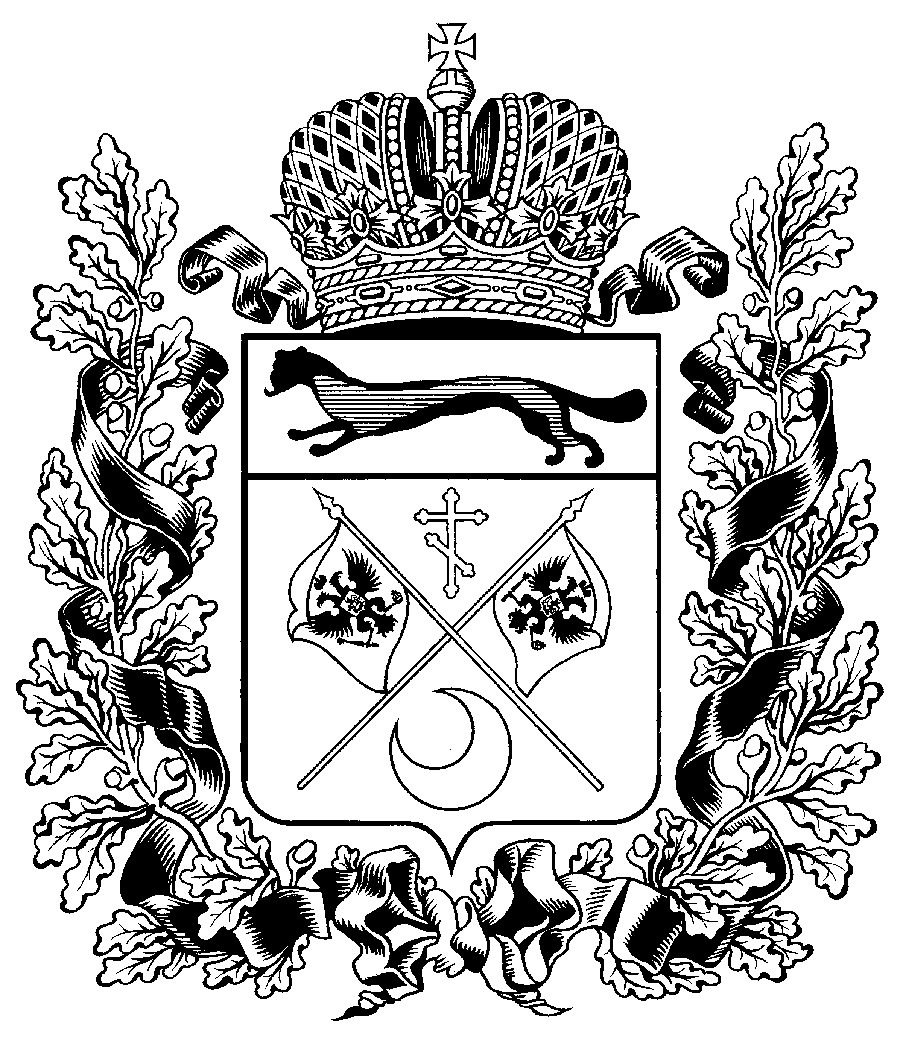 ПРАВИТЕЛЬСТВО ОРЕНБУРГСКОЙ ОБЛАСТИП О С Т А Н О В Л Е Н И Е _____________________________________________________________________________ 							                     № ________г. ОренбургО внесении изменения в постановлениеПравительства Оренбургской области от 20.12.2010 № 902-пПравительство Оренбургской области п о с т а н о в л я е т:1. Внести в приложение к постановлению Правительства Оренбургской области от 20.12.2010 № 902-п «Об утверждении порядка предоставления из областного бюджета субсидии некоммерческим организациям, осуществляющим деятельность в сфере физической культуры и спорта» (в редакции постановлений Правительства Оренбургской области от 04.03.2011 № 134-п,                   от 15.08.2011 № 732-п, от 28.11.2011 № 1132-п, от 30.04.2013 № 356-п,                             от 13.02.2014 № 67-п, от 25.06.2014 № 416-п, от 18.11.2014 № 896-п,                            от 13.04.2015 № 248-п, от 07.05.2015 № 314-п, от 09.11.2015 № 871-п,                              от 05.07.2016 № 480-п, от 27.11.2017 № 839-п, от 22.10.2018 № 685-п,                             от 25.07.2019 № 583-п, от 05.11.2019 № 825-п, от 14.02.2020 № 71-пп, от 28.06.2021 № 527-п, от 07.10.2021 № 916-п, от 01.02.2022 № 71-п, от 08.02.2022 № 107-п, 05.07.2022 № 688-п, от 27.12.2022 № 1527-п, от 14.03.2023 № 252-п, от о6.03.2024 № 208-п) следующее изменение: 1.1. В пункте 40:абзац первый подпункта 1 изложить в новой редакции:«1) на оплату аренды (услуг):»;абзац первый подпункта 2 изложить в новой редакции:«2) на оплату аренды (услуг) автотранспорта:»;в подпункте 6:в абзаце втором после слова «тренерам» дополнить словами «, работникам получателя субсидии»;в абзаце пятом после слов «спортивных судей» дополнить словами «(рефери, арбитров, инспекторов)»;в подпункте 9:в абзаце втором слова «за пределами Оренбургской области, в том числе в дни их приезда и отъезда» и «но не более 100 календарных дней в течение календарного года» исключить;в абзаце третьем слова «за пределами Оренбургской области, в том числе в дни их приезда и отъезда» и «но не более ста календарных дней в течение календарного года» исключить;в абзаце четвертом после слов «и отъезда,» дополнить словами «а также в дни между спортивными соревнованиями»;в подпункте 12 после слов «формы для» дополнить словами «подготовки и».	1.2. В абзаце четвертом подпункта 3 пункта 34 слова «пунктом 40 настоящего Порядка» заменить словами «пунктом 461 настоящего Порядка».	1.3. Дополнить пунктом 461 следующего содержания:«461 Субсидия расходуется получателями субсидий по следующим направлениям:1) на оплату аренды (услуг):спортивной площадки (в том числе гардероб, раздевалки, душевые);ледовой площадки, в том числе площадки с искусственным льдом с возможностью трансформации (в том числе гардероб, раздевалки, душевые);спортивного зала (в том числе гардероб, раздевалки, душевые);спортивного сооружения;иных помещений, необходимых для достижения целей, указанных в пункте 4 настоящего Порядка;спортивного оборудования;2) на оплату аренды (услуг) автотранспорта:автобуса;грузового автотранспорта;микроавтобуса, легкового автотранспорта;3) на медицинское обеспечение спортсменов;4) на оплату дежурства бригад скорой медицинской помощи;5) на проезд, в том числе провоз багажа, комиссионным, сервисным сборам и бронированию пассажирского места спортсменов, тренеров, медицинского персонала, видеооператоров, представителей команды получателя субсидии, спортивных судей (рефери, арбитры, инспекторы) к месту проведения спортивных соревнований, в том числе тренировочных мероприятий (сборов), и обратно;6) на:найм (аренду) жилых помещений, в том числе выплаты компенсаций за найм жилых помещений иногородним спортсменам, тренерам, работникам получателя субсидии, с которыми заключены трудовые договоры (за исключением расходов на коммунальные услуги);проживание:«в командировке, в том числе за пределами территории Оренбургской области - спортсменов, тренеров, медицинского персонала, представителей команды получателя субсидии (не более двух представителей команды), других работников, необходимых для обслуживания команды либо наличие которых предусмотрено положением (регламентом) спортивного соревнования в гостиничном номере не выше уровня «стандарт»;в дни проведения спортивных соревнований на территории Оренбургской области, включая дни приезда и отъезда, – спортивных судей (рефери, арбитров, инспекторов), участников команды другого государства (в случае если такая обязанность у некоммерческой организации установлена положением (регламентом) спортивного соревнования);7) на обеспечение спортсменов фармакологическими, восстановительными средствами, витаминными препаратами и медикаментами;8) на обеспечение спортсменов профилактическими и оздоровительными мероприятиями;9) на питание:спортсменов, тренеров, медицинского персонала, представителей команды получателя субсидии (не более двух представителей команды), других работников, необходимых для обслуживания команды либо наличие которых предусмотрено положением (регламентом) спортивного соревнования - в дни проведения спортивных соревнований, тренировочных мероприятий (сборов);спортивных судей (рефери, арбитры, инспекторы соревнований) - в дни привлечения спортивных судей к спортивным соревнованиям, в том числе в дни их приезда и отъезда, а также в дни между спортивными соревнованиями;участников команды другого государства (в случае если такая обязанность у некоммерческой организации установлена положением (регламентом) спортивного соревнования) - в дни проведения спортивных соревнований на территории Оренбургской области, в том числе в дни их приезда и отъезда;10) на оплату услуг спортивных судей (рефери, арбитров, инспекторов соревнований, технического персонала);11) на внесение заявочных взносов для участия команды получателя субсидии в спортивных соревнованиях, целевых взносов - за спортсменов, оплате паспортизации команды получателя субсидии и иных обязательств, необходимых для участия команды получателя субсидии в спортивных соревнованиях, предусмотренных регламентирующими документами;12) на приобретение спортивной формы (спортивной экипировки) для подготовки и участия команды в спортивных соревнованиях (спортсменов, тренеров, медицинского персонала, представителей команды);13) на оплату услуг по рекламе, изготовлению афиш, программок, пропусков и печатной продукции, иному информационному обеспечению спортивных соревнований;14) на оформление виз, консульских сборов для спортсменов, тренеров, видеооператоров, медицинского персонала и представителей команды получателя субсидии (не более двух человек) для участия команды получателя субсидии в спортивных соревнованиях, проводимых за пределами Российской Федерации;15) на оплату коммунальных услуг либо по возмещению ссудодателю расходов на коммунальные услуги по договору безвозмездного пользования имуществом, оплате содержания имущества и автотранспорта, в том числе расходы на ремонт, техническое обслуживание, охрану имущества, технический осмотр, страхование, налоги;16) на обязательное страхование жизни и здоровья спортсменов, а также страхование жизни и здоровья спортсменов, тренеров при выезде за границу;17) на страхование гражданской ответственности;18) на приобретение (аренду) спортивного инвентаря, спортивного оборудования;19) на обеспечение безопасности участников спортивных соревнований;20) на оплату услуг связи;21) на приобретение (аренду):основных средств, за исключением спортивного оборудования;материальных запасов, за исключением спортивного инвентаря, формы                  (экипировки);22) на оплату труда и услуг с начислениями на выплаты по оплате труда и услуг спортсменов, тренеров, специалистов, определенных пунктом 12 статьи 5, статьей 20.4 и частью 2 статьи 35 Федерального закона от 4 декабря 2007 года № 329-ФЗ «О физической культуре и спорте в Российской Федерации», иных работников - в размере, установленном трудовыми договорами (контрактами, гражданско-правовыми договорами), заключенными в соответствии с законодательством Российской Федерации. В случае если получатель субсидии осуществляет деятельность, которая подлежит лицензированию, оплата такой деятельности осуществляются получателем субсидии при наличии лицензии (разрешения).Запрещается использовать субсидию на оплату услуг спортивных агентов, предоставление компенсаций или аналогичных выплат в связи с досрочным прекращением трудовых договоров со спортсменами и тренерами, осуществляющими деятельность в области профессионального спорта, а также на выплату другим спортивным клубам, связанную с переходом спортсменов в другие спортивные клубы.».	2. Постановление вступает в силу после дня его официального опубликования, Губернатор – председатель ПравительстваД.В.Паслер